CerTrust Kft. Notified Body 2806NyilatkozatA jelenlegi kérelmező kijelenti, hogy ugyanazt a kérelmet nem nyújtották be más bejelentett szervezethezA. melléklet - Az egységellenőrzésen alapuló, megfelelőségre benyújtandó tételek listájaDátum és hely,	aláírásAz egységellenőrzésen alapuló megfelelőségi kérelem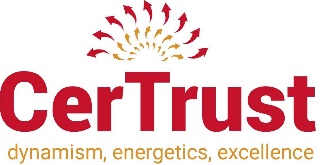 Az egységellenőrzésen alapuló megfelelőség A pirotechnikai termékek vizsgálata a 2013/29 / EU irányelv szerintG ModulKérelmezőNév:KérelmezőCím:KérelmezőE-mail:Telefon:Kérelmező(EU) Adószám:Gyártó Név:Gyártó Cím:Gyártó E-mail:E-mail:Gyártó (EU) Adószám:Termék információA részletes termékinformációkért kérjük, töltse ki a kérelem A. mellékletétVizsgálati specifikációkVizsgálati specifikációkVizsgálati specifikációkVizsgálati specifikációkVizsgálati specifikációkVizsgálat helye: Magyarország  Magyarország Gyártó telephelyén  Kína / Németország (Alvállalkozó) Csatolt dokumentumok (X):	OldalszámCsatolt dokumentumok (X):	OldalszámJelölésA termékek műszaki adatlapja	A termékek címkéi	Mindegyik termékhez kapcsolódó MSDS	A tervezési számítások, az elvégzett vizsgálatok stb. Eredményei	A vizsgálati eredmények listája	Egyéb dokumentumok	Az egységellenőrzésen alapuló megfelelőségi kérelemA. melléklet - Az egységellenőrzésen alapuló, megfelelőségre benyújtandó tételek listájaAzonosító számNévKategóriaTípusAz egységellenőrzésen alapuló megfelelőségi kérelemA. melléklet - Az egységellenőrzésen alapuló, megfelelőségre benyújtandó tételek listájaAzonosító számNévKategóriaTípusAz egységellenőrzésen alapuló megfelelőségi kérelemA. melléklet - Az egységellenőrzésen alapuló, megfelelőségre benyújtandó tételek listájaAzonosító számNévKategóriaTípusAz egységellenőrzésen alapuló megfelelőségi kérelemA. melléklet - Az egységellenőrzésen alapuló, megfelelőségre benyújtandó tételek listájaAzonosító számNévKategóriaTípusAz egységellenőrzésen alapuló megfelelőségi kérelemA. melléklet - Az egységellenőrzésen alapuló, megfelelőségre benyújtandó tételek listájaAzonosító számNévKategóriaTípus